Planning for Continuous School ImprovementCelebration of LearningWhat we Intend to Carry Forward for 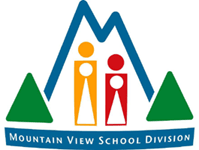 School Community Report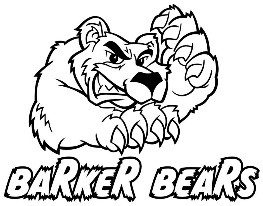 School Mission StatementLt. Col. Barker V.C. School is a learning environment where we are caring, responsible and respectful citizens.Purpose of ReportTo celebrate the success of students within their learning environment; to monitor school growth (strengths, challenges, and next steps); to inform parents and the community; and to contribute to continual school planning.School ProfileMessage from Principal            Lieutenant Colonel Barker V.C. School is a Kindergarten to Grade Six school with a student population of 261 students in the Sunshine City of Dauphin, Manitoba.   Our energetic and dynamic school offers quality programs in all areas of curriculum.  Our School is proud to be a member of the Peaceful Schools International.  The Peaceful Schools International flag is proudly displayed at our school.                           Our mission statement at Barker School describes the school climate and the school culture that the staff at Barker School believes must be cultivated to ensure all students feel safe, accepted and valued.  This philosophy is nurtured in the positive behavior matrix that focuses on Barker’s 3 Rs – Be RespectfulBe Responsible Be Ready             The 3 Rs are foundational blocks that contribute to the climate that strives to enhance student engagement and learning, healthy lifestyle choices and social-emotional well-being.             Barker School offers reading recovery; French program delivered by a bilingual teacher; guidance; physical education and music programs for all students.The 2015-2016 school year was an exciting and busy one!  Many memories were made this year from staff versus students dodgeball games, RCAF Band, Barker Cinema, school-wide swim/skate, 10th Anniversary of the Egg Drop and Teddy Anderson, hoop dancer, just to name a few. As the school year draws to a close, I would like to take the opportunity to say a special thank you to all staff, students, families and community members for a fabulous 2015-2016 school year.  The Barker School’s mission statement states that Barker School is a “learning environment where we are caring, responsible and respectful citizens.” As a Barker School family, we continue to prepare our students to become good citizens by following the 3Rs.On behalf of all Barker students and staff, we would like to wish Mr. Hercina and Mrs. Kolida a happy and healthy retirement! Best wishes are extended to Mrs. Rollins who will be teaching at Whitmore next year. Best wishes are also extended to Mrs. Yates as she will be leaving Barker at the end of JuneThank you again for the tremendous amount of support and for a wonderful 2015-2016 school year.  It continues to be a great adventure and I look forward to making many more memories with our Barker family!Kim MacMillan, PrincipalStaffingKim MacMillan -  Principal				        Karen Sweetman – SecretaryDerris Rickaby – Kindergarten (Sept. – March)Stacey Penner – Kindergarten (April - June)Kelsy Michaleski – Kindergarten (April - June)Jackie Davies – Grade 1                                                                         Jeanette Kachkowski – Resource                                                                         Annette Michasiw – Grade 1                                                                Laura Yates – Resource Jamie Rollins – Grade 2                                                                          Shalane Geertsema – Reading RecoveryCheryl Gorrell– Grade 2                              		                          Reneta Angus - GuidanceJill Murdoch– Grade 3                                                                             Heather Jansen – Librarian                                                            Shalane Geertsema – Grade 3                                                              Brenda Cruickshank– Educational AssistantAmy Kristalovich– Grade 4	                                                          Vivian Jacobs - Educational Assistant                                                        Kelsy Michaleski – Grade 4 (Sept. – Dec.)                                           Pat Kolida – Educational Assistant              Megan Porter – Grade 4 (Dec. – June)                                                 Eileen McLean – Educational AssistantChris Barkman – Grade 5                                                                        Fiona Moar – Educational AssistantKatrina Mitchell – Grade 5/6                                                                 Deb Orpin – Educational AssistantSonja Blank – Grade 6                                                                             Ray Sanderson – Educational Assistant			 Greg Hercina – Phys. Ed.                                                                        Kristine Zalischuk – Educational AssistantSusan Hopfner – Grade 3 & Music                                                        Mike Chen, Lance Addison – Custodians                                           Danielle Yarema - Speech Pathologist		           Jason Kaleta – Computer TechnicianLisa Hammond - School Psychologist                                            Karlin Krieger – Youth Support Worker                                  Background InformationAt Lieutenant Colonel Barker V.C. School all educational partners strive to work together to ensure that Barker school is a learning environment where we are caring, responsible and respectful citizens.  This has guided us in our planning for the 2015-2016 school year.      From the school plan, it was decided that we would carry forward the following priorities:Strengthening Literacy Instruction for K – 6Positive Behavior Model – 3 RsDevelop a greater understanding of the UDL classroom modelOutcomes(What we want)Strategies(What we did)Celebration of Learning(What we accomplished)1.By June 2016 - 80% of grade 1 – 6 students will continue to demonstrate a minimum of a year’s growth in reading.CAT 4 Test for Grade 5Continued focus on Reading Recovery ProgramGrade 4 Reading AssessmentObservation surveyBenchmark/Running RecordFurther development of the literacy portfolio with grade level appropriate components which will represent reading benchmarks for each gradeFormative assessments  completed three times a year – Sept. November and March that demonstrated student growth towards targetA summative assessment conducted each June to affirm progressContinued support of Professional Development for Staff with a focus on literacyPLC’s focus on development of literacy curriculumUninterrupted ELA time Accessed  divisional supports and personnelUse of recommendations and priorities from the Divisional Literacy committeeAccessing Local PD to enhance literacyUtilize school PD day for literacyUtilize the Divisional PD Center Daily Five ProgramCARS Reading AssessmentRTI Grades 5 & 6 ELARunning recordsCAT 4 resultsGates McGinitie resultsLiteracy assessment portfolio     kept on each individual studentIncrease in the number of books taken out from school libraryGrade 3 Reading AssessmentCARS Reading AssessmentRTI Grades 5 & 6 ELA increase in student results2.By June 2016 students will continue to demonstrate increased ownership of their role in creating a peaceful school environment.Ensure that all new staff have completed the Respect in School programContinued use of the 3 R matrixTeach and re-teach students the behavioral expectations posted on the matrix3 R assemblies and certificate program that recognize students who are excellent behavioral role modelsStaff members continue to have discussions with students about behavioral choices and what could be done to “fix it” or make it rightBullying presentationsDay of PinkConflict manager programLanguage based activities that focus on peaceful communitiesCitizenship activities in all grade levels K – 6International students a part of Barker communityGuidance presentations and workshops with individual classesCelebrating Diversity – i.e. multi-cultural presentations  Continued increase in students modeling a peaceful schoolReduced referrals to officeStudents use a “fix it” or make it right plan when a poor choice is madeParents and students and staff feel Barker is a safe schoolActs of Kindness3.By June 2016, staff will demonstrate a greater understanding of the UDL classroom model through their design of unit plans and effective use of the RD programStaff trained in Block 1School UDL team formedTraining of Resource staffUtilize School based PDUtilize Divisional CoachAttended divisional PDPD for School Team with the Divisional CoachTeam created and implemented UDL unitsImplemented “Spirit Buddies” – Block 1 in multiple classroomsWelcome Back NightAll Grade 5 students wrote the CAT4, Canadian Standards Test in January 2015.  Celebration of student learning by displaying work in hallway3 R Assemblies in the gymnasium each weekSupporter of the Local Food bankDauphin Herald Junior edition submissionsSupporter of Christmas Hamper programFriendship Center hot lunch programSchool Pride –  coordinated and operated canteen at various events; donation to the Humane SocietyAnnual Holiday concert Pancake Breakfast sponsored by the Lions ClubHealthy Snack - ThursdaysFlag day – Grade 1 students – sponsored by the Lions Club (June)Remembrance Day ProgramTerry Fox Run – September Grade 1 and 4 swimming lessonsStudents get a chance to participate in Glee ClubGrade 4 – 6 Cross Country Team – (Fall)Grade 5 & 6 boys and girls participated in basketball & mini-volleyball tournaments, and the divisional track & field meet.  K – 3 Summer games3R BlitzTell Them From Me Survey Grades 4-6Badminton tournament Grade 3 & 4  Basketball jamboreeGrade 6 graduationGrade 6 Trip to Human Rights MuseumFirefighter Presentation – Grade 1Kindergarten celebrationBarker CinemaTravelling Art ShowCelebrity Night – Boston PizzaPositive Office ReferralsBlue Monday PresentationFamily Literacy NightArt ClubLego ClubTeddy Anderson – Hoop DancingFlag FootballOak Hammock Marsh representatives presented programs to all students.Homework ClubMilk Spirit Week had staff and students participating in many “milk” related activities, culminating in a barn dance.Grade 4 students participated in Safe Kids sponsored by Dauphin Recreation In June, the “Year End Celebration Showcase” Grade 5 and 6 Ski Trip –DecemberArtist in the School The Grade 4-6 students are involved as lunch monitors, school patrols & conflict managers.Mountain Region Water Festival-Grade 5Fort McMurray FundraiserI love to Read activitiesDauphin Kings volunteered – Oct. – Feb.Family picnic at end of YearSpirit Days Agriculture in the Classroom – Grades 1-6Diabetes presentation Implementation of Jennifer Katz’s – “Teaching to Diversity”Campbell Soup LabelsStudents versus Staff dodgeball gamesDay of Pink – RBC PresentationManitoba Theatre for Young People Egg dropAutograph DayProfessional Learning CommunitiesFurther development of the Literacy curriculum (Literacy folders) at all grade levelsContinue with the Integration of technology across the curriculumContinue to work on Barker’s 3 RsContinue to have weekly Monday morning assemblies to celebrate Barker’s 3 RsContinued implementation of the power school program for student information and report cardsSustainable Development EducationContinued implementation of the UDL model